         БОЙОРОК                                                                         РАСПОРЯЖЕНИЕ          2 май  2017  йыл                            №    9                           2 мая 2017 годаО проведении месячника по благоустройству и наведению порядка на автомобильных дорогах общего пользования и проезжей части улично -дорожной  сети населенных пунктов      В соответствии с распоряжением Правительства Республики Башкортостан № 353-р от 26 апреля 2017 года провести в районе со 2 мая по 2 июня 2017 года , во исполнение распоряжения главы муниципального района Аскинский район Республики Башкортостан от 28 апреля 2017 г № 146-р месячника по благоустройству, улучшению санитарно технического состояния, наведению порядка на автомобильных дорогах общего пользования и искусственных сооружениях на них, на придорожных полосах автомобильных дорог и по приведению в нормативное состояние проезжей части улично-дорожной сети населенных пунктов:        1.Провести со 2 мая 2017 г месячник по благоустройству и наведению порядка на автомобильных дорогах общего пользования и проезжей части улично -дорожной  сети населенных пунктов      2.Рекомендовать Аскинскому ДРСУ филиала ОАО «Башкиравтодор» (Ахмадиеву P.M.): а) обеспечить организацию бригад по содержанию, ремонту, архитектурному оформлению и благоустройству автомобильных дорог общего пользования и проезжей части улично-дорожной сети населенных пунктов, обеспечив их соответствующей техникой; б) организовать в период месячника: проведение работ по ремонту асфальтобетонных покрытий, устранению мелких деформаций и повреждений, исправлению кромок на всех типах покрытий, заливке трещин и продольных швов на асфальтобетонных покрытиях; выполнение ремонтно-восстановительных работ на участках автомобильных дорог, разрушенных в результате паводка; г) привести в соответствующий порядок элементы обустройства автомобильных дорог      3.Поизвести скашивание и уборку сорных трав вдоль дорог, засеять резервы и откосы земляного полотна многолетними травами;      4.Подвести по окончании месячника итоги и в срок до 5 июня 2017 года представить в Администрацию муниципального района Аскинский район Республики Башкортостан. Глава сельского поселения :                           А.Г.ФайзуллинБАШҠОРТОСТАН РЕСПУБЛИКАҺЫАСҠЫН  РАЙОНЫМУНИЦИПАЛЬ РАЙОНЫНЫҢМОТАБАШ   АУЫЛ  БИЛӘМӘҺЕ ХӘКИМИӘТЕ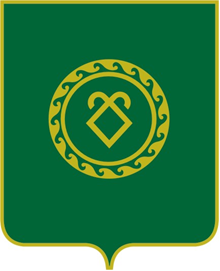 АДМИНИСТРАЦИЯСЕЛЬСКОГО ПОСЕЛЕНИЯМУТАБАШЕВСКИЙ СЕЛЬСОВЕТМУНИЦИПАЛЬНОГО РАЙОНААСКИНСКИЙ РАЙОНРЕСПУБЛИКИ  БАШКОРТОСТАН